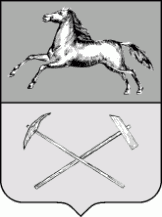 РОССИЙСКАЯ ФЕДЕРАЦИЯКемеровская областьПрокопьевский городской округПРОКОПЬЕВСКИЙ ГОРОДСКОЙ СОВЕТ НАРОДНЫХ ДЕПУТАТОВ5-го созыва(шестидесятая сессия)Решение №  495от  22. 12. 2017 принято Прокопьевским городскимСоветом народных депутатов22. 12. 2017О признании утратившими силу некоторых решений Прокопьевского городского Совета народных депутатов      В соответствии с Уставом муниципального образования «Прокопьевский городской округ», руководствуясь Постановлением коллегии администрации Кемеровской области от 29 мая 2017 № 241 «Об утверждении Положения о муниципальных комиссиях по делам несовершеннолетних и защите их прав» и Законом Кемеровской области от 27.02.2006 № 33-ОЗ «О наделении органов местного самоуправления отдельными государственными полномочиями Кемеровской области по созданию и организации деятельности комиссий по делам несовершеннолетних и защите их прав»,Прокопьевский городской Совет народных депутатовРЕШИЛ:      1. Признать утратившими силу следующие решения Прокопьевского городского Совета народных депутатов: от 30.06.2006 № 85 «Об утверждении состава комиссии по делам несовершеннолетних и защите их прав и Временного Положения о комиссии по делам несовершеннолетних и защите их прав при администрации города Прокопьевска»;от 20.02.2014 № 63 «О внесении изменений в решение Прокопьевского городского Совета народных депутатов от 23.11.2012 № 915 «Об утверждении состава комиссии по делам несовершеннолетних и защите их прав при администрации города Прокопьевска»;от 05.06.2015 № 212 «О внесении изменений в решение Прокопьевского городского Совета народных депутатов от 20.02.2014 № 63 «Об утверждении состава комиссии по делам несовершеннолетних и защите их прав при администрации города Прокопьевска»;от 19.02.2016 № 294 «О внесении изменений в решение Прокопьевского городского Совета народных депутатов от 30.06.2006 № 85 «Об утверждении состава комиссии по делам несовершеннолетних и защите их  прав при администрации города Прокопьевска»;от 30.03.2017 № 417 «О внесении изменений в решение Прокопьевского городского Совета народных депутатов от 30.06.2006 № 85 «Об утверждении состава комиссии по делам несовершеннолетних и защите их прав при администрации города Прокопьевска».      3. Настоящее решение подлежит опубликованию в газете «Шахтерская правда» и вступает в силу после его официального опубликования.                             4. Контроль за исполнением настоящего решения возложить на комитеты Прокопьевского городского Совета народных депутатов: по вопросам социальной политики (Худяков П. П.), по вопросам местного самоуправления и правоохранительной деятельности (Юсупов А. Н.).	Председатель Прокопьевского городского Совета народных депутатов                                                                 Н. А. Бурдина	Главагорода Прокопьевска                                                                              А. Б. Мамаев                                                                                           « 22» декабря 2017(дата подписания)